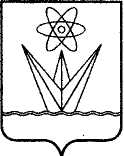 АДМИНИСТРАЦИЯ 		ЗАКРЫТОГО АДМИНИСТРАТИВНО – ТЕРРИТОРИАЛЬНОГО ОБРАЗОВАНИЯ  ГОРОД ЗЕЛЕНОГОРСК КРАСНОЯРСКОГО КРАЯП О С Т А Н О В Л Е Н И Е18.01.2023                                   г. Зеленогорск                                            13-пО признании утратившими силунекоторых постановленийАдминистрации ЗАТО г. Зеленогорска В связи с принятием Федерального закона от 26.07.2019 № 199-ФЗ      «О внесении изменений в Бюджетный кодекс Российской Федерации в части совершенствования государственного (муниципального) финансового контроля, внутреннего финансового контроля и внутреннего финансового аудита», руководствуясь Уставом города,ПОСТАНОВЛЯЮ:Признать утратившими силу следующие постановления Администрации ЗАТО г. Зеленогорска:	- от 16.04.2014 № 90-п «Об утверждении Порядка оценки качества финансового менеджмента главных распорядителей средств местного бюджета и Методики оценки качества финансового менеджмента главных распорядителей средств местного бюджета»;	- от 28.01.2015 № 7-п «О внесении изменений в постановление Администрации ЗАТО г. Зеленогорска от 16.04.2014 № 90-п «Об утверждении Порядка оценки качества финансового менеджмента главных распорядителей средств местного бюджета и Методики оценки качества финансового менеджмента главных распорядителей средств местного бюджета»;	- от 16.12.2016 № 352-п «О внесении изменений в постановление Администрации ЗАТО г. Зеленогорска от 16.04.2014 № 90-п «Об утверждении Порядка оценки качества финансового менеджмента главных распорядителей средств местного бюджета и Методики оценки качества финансового менеджмента главных распорядителей средств местного бюджета».	2.	Настоящее постановление вступает в силу в день подписания и подлежит опубликованию в газете «Панорама».Глава ЗАТО г. Зеленогорск				         		  М.В. Сперанский